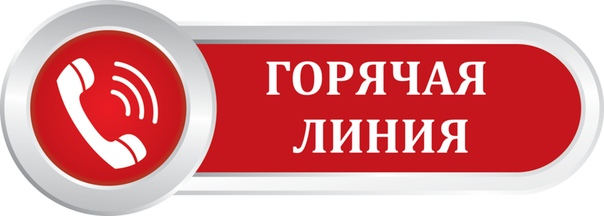 Телефоны горячей линии по зачислению в образовательную организациюИсянгулова Оксана Александровна, директортел.: 8-34643-2-28-90Липкина Ольга Викторовна, заместитель директорател.: 8-34643-2-33-37Департамент образования и молодежной политики тел.: 8(34643)9-66-58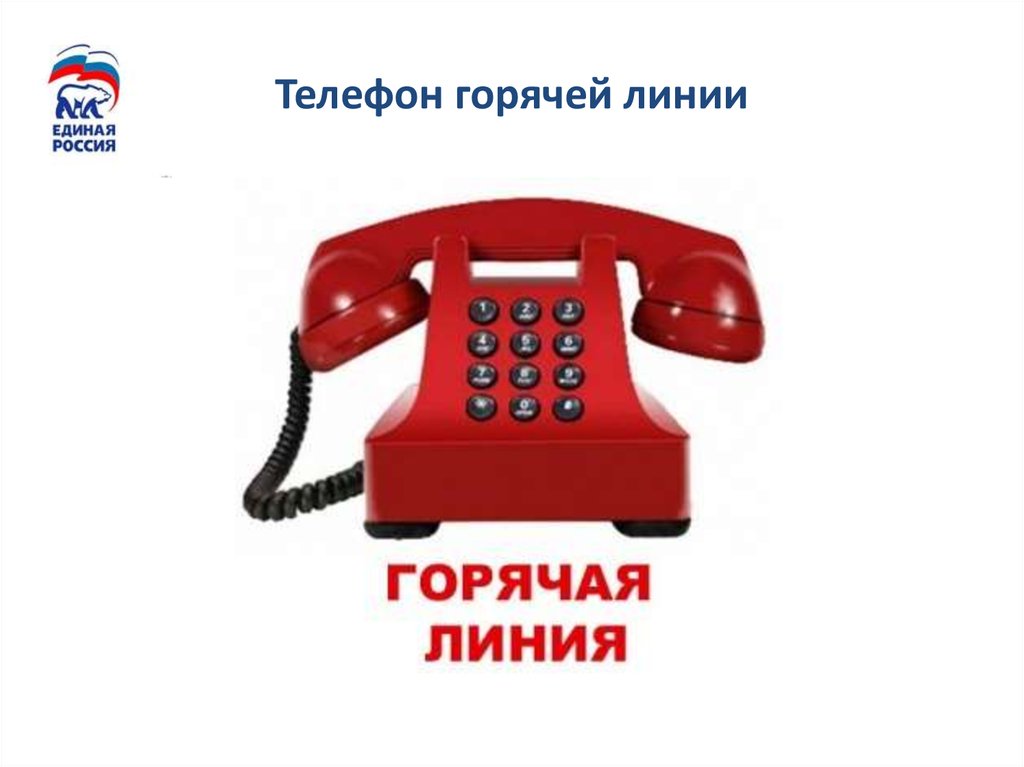 